INDICAÇÃO Nº 6822/2017Indica ao Poder Executivo Municipal a troca de lâmpada do poste da Rua Pará, nº 277, no bairro Vila Grego, neste município. Excelentíssimo Senhor Prefeito Municipal, Nos termos do Art. 108 do Regimento Interno desta Casa de Leis, dirijo-me a Vossa Excelência para sugerir que, por intermédio do Setor competente, seja executada a troca de lâmpada do poste da Rua Pará em frente ao número 277, no bairro Vila Grego, neste município. Justificativa:Esta vereadora foi procurada por munícipes relatando a necessidade da troca de lâmpadas queimadas, fato este que gera insegurança aos moradores.Plenário “Dr. Tancredo Neves”, em 25 de agosto de 2017. Germina Dottori- Vereadora PV -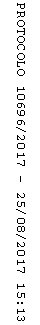 